30.9.HRVATSKI JEZIK-LK,MTVJEŽBAJ PISANJE  SLOVA Čč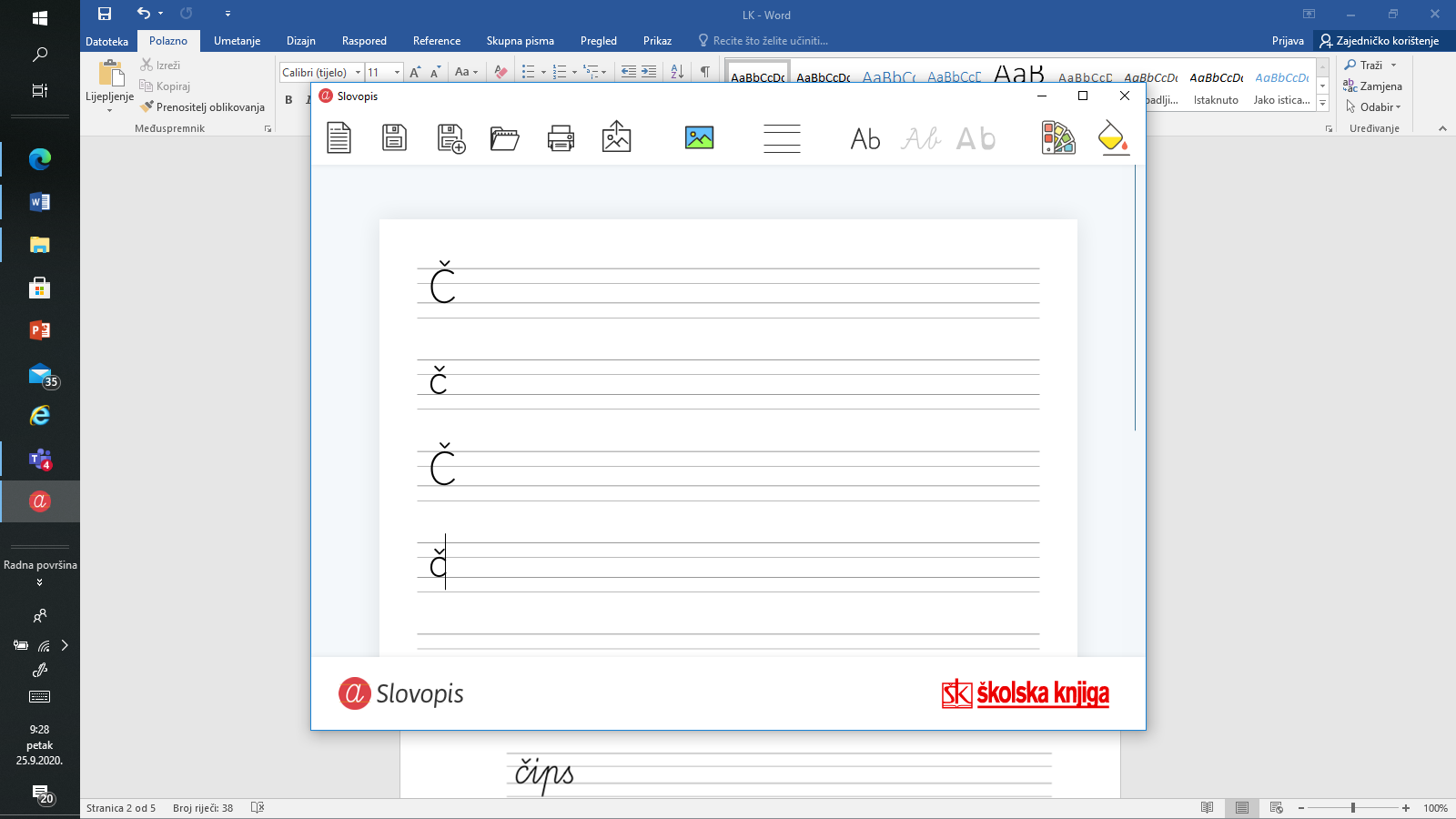 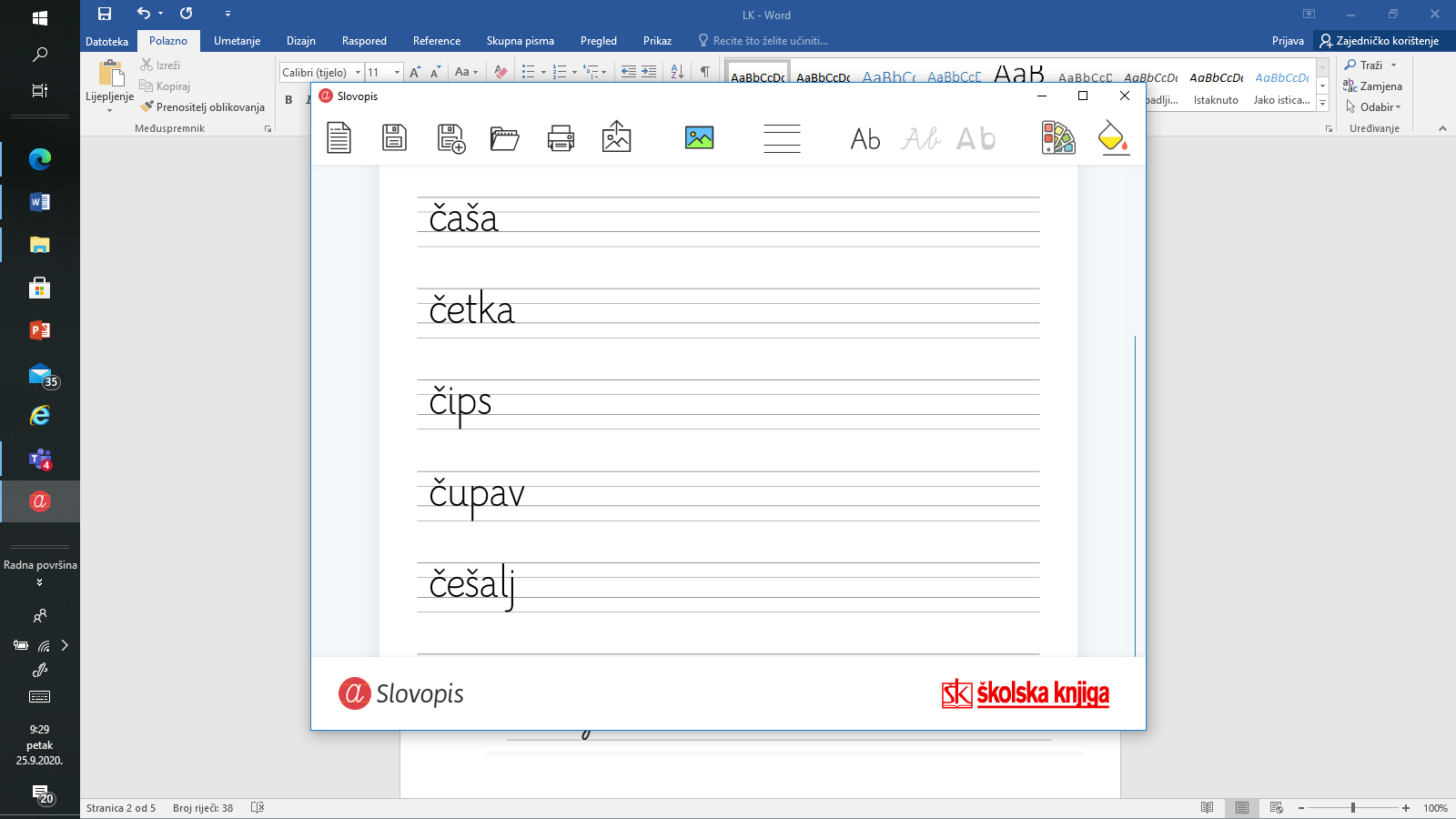 